Vereniging marokkaanse Moslims Moskee Al - Houda Venlo – TegelenRegistratie formulier:                                                                                           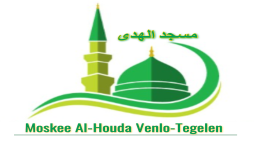  OPGAVE NIEUW LID *         WIJZIGING *                             LIDNR: ……………  (wordt ingevuld door het bestuur)        LIDMAATSCHAPContribuerende leden zijn allen -zowel man als vrouw- die de leeftijd van achttien (18) jaar hebben bereikt. Zij hebben dezelfde rechten en plichten, dus ook stemrecht. CONTRIBUTIE  Bedraagt € 120,00 per kalenderjaar per gezin.Betaling van de contributie is bij voorkeur door automatische overschrijving op:		 		Bank: 			Rabo BankIBAN nummer:			NL23 RABO 0173873111Ten name van:			Moskee Al-Houda VenloOnder vermelding van:	Contributie en uw LidnummerONDERTEKENINGOndergetekende verklaart bovenstaand gegevens juist, volledig en naar waarheid te hebben verstrekt. Hij/Zij verklaart kennis te hebben genomen van de Statuten en Huishoudelijk Reglement (HR) van Moskee Al-Houda Venlo en verklaart tevens door ondertekening zich aan genoemde Statuten en HR te conformeren. Datum:  ….…   - ….…  - 20….		Plaats, …….…………..…       Handtekening  ……………………………….…..FORMULIER RETOURU wordt verzocht het ingevulde formulier uit te printen en te ondertekenen en terug te sturen naar de:Secretaris Moskee Al-Houda VenloTegelseweg 65 5912 BB  Venloof digitaal (per email) naar: info@moskeealhouda.nl* SVP aankruisen wat van toepassing is					Naam            Gegevens partner                           Man       Vrouw            Gegevens partner                           Man       VrouwVoornamenVoornaam GeboortedatumGeboortedatumAdresVul hier de gegevens in van alle inwonende kinderenVul hier de gegevens in van alle inwonende kinderenPostcode 1.  Voornaam  Woonplaats Man     Vrouw        Geb. datum   Telefoonnummer 2.  Voornaam  Emailadres  Man     Vrouw        Geb. datum   Gehuwd        Ja                 Nee 3.  Voornaam  Opmerking  Man     Vrouw        Geb. datum   